OBJECTIVE                                                                                                 To become part of result oriented and highly successful team which offers professional development and growth potential and to further build upon my academic training and experience to benefit the employer and advance my career.AREA OF EXPERTISE AND SPECIALIZATION                                        Highly organized and dedicated with a positive attitude towards work and can handle multiple assignments under high pressure and consistently meet tight deadlines. Have excellent written, oral and interpersonal communication skills. Thrive on working in a challenging environment.  Ability to learn quickly.WORK EXPERIENCES                                                                   DATA ENTRY CLERK Day to Day General Trading LLC.Al  Fahidi Branch, Dubai U.A.EDecember  2012 to January 2017DUTIES Prepared documents for data entryCompare data with source documents  or re-enter data in verification format to detect errorsCompile, sort and verify the accuracy of data before it is entered.Locate and correct data entry errors or report them to supervisors.Maintain logs of activities and completed work.Read source documents such as cancelled checks, sales report or bills, and enter data in specific data fields or onto tapes or disk for subsequent entry using keyboards or scannersEnsures that confidentiality of data collected and stored are maintainedMaintains accurate and up to date dataPrepare source data for computer entry by compiling and sorting information, establishing entry prioritiesPerform self-audit of administration details of the Report before endorsing it to the assigned auditorMaintain data entry requirements by following data program techniques and proceduresCheck the information quality of documents and ensures that these are properly registered in the systemProvide suggestions on process improvementsWAREHOUSE ASSISTANTReceiving, moving, checking and storing incoming goodsChecking and inspecting goods received and ensuring they are of accurate quantity, type and also acceptable qualityMaintained inventory and delivery logsMaintains safety of all work areas in compliance with company standardSALES  ASSOCIATE / CUSTOMER SERVICE / STOCKMAN Celine Marketing CorporationFootwear, Bags, Accessories , ApparelSM North Edsa Mall, Manila PhilippinesJune  2008  to September  2012Duties and ResponsibilitiesWelcoming and greeting customers with smile and attending their needs politely and professionallyMaintaining a heavy relationship with existing customers while opening up fresh customers.Assisting customers in finding required products among the isles of shelvesProviding information to customer about product features and usageGive an alternate options to customer in case the product is not available inside the store.Promoted products of the store to customers and improved salesResponsible in receiving the incoming deliveries and outgoingNegotiating variations in price, delivery and specifications with managersLiaising with suppliers to check on the progress of existing ordersMaintain an awareness of all promotion and advertisementsMaintain store standard, product knowledge and good customer service in a high standard/ qualityRecognize slow selling lines and highlight these to managerAchieved sales goals exactly according to company business plan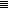 